Publicado en Fuenlabrada el 15/01/2021 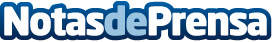 Menamobel combate la cuesta de enero regalando jamones Del 15 de enero al 1 de febrero, Menamobel sorteará entre sus clientes varios jamones para hacer más llevadera la cuesta de eneroDatos de contacto:Menamobel655174313Nota de prensa publicada en: https://www.notasdeprensa.es/menamobel-combate-la-cuesta-de-enero-regalando Categorias: Interiorismo Marketing Madrid Consumo http://www.notasdeprensa.es